ADF Portland             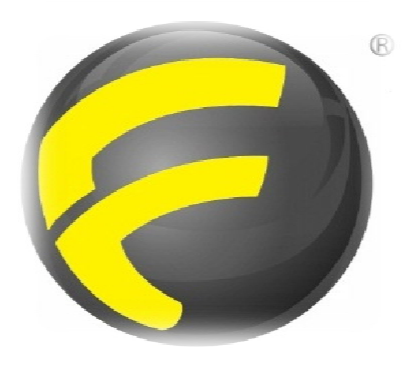  Liability Waiver & Release Form  Player Medical Information Player Name:                   _______________________________________________ Medical Conditions:        _______________________________________________       Allergies:                           _______________________________________________ Physician:  ________________________Phone_____________________________ Address:_____________________________________________________________ Insurance Company______________________________ Preferred Hospital:_______________________________Policy Number___________________________________ Please note:  Trauma severity may dictate the level of care required at a particular hospital. Recognizing the possibility of injury associated with soccer and in consideration for ADF Portland accepting the registrant for its soccer programs and activities: Release of Liability  ___ I hereby release, discharge and/or otherwise indemnify ADF Portland and its affiliated organizations and sponsors, their employees and associated personnel, including the owners of fields and facilities utilized for the programs, against any claim by or on behalf of the registrant as result of the registrant’s participation in the programs (required for participation) ___I give my permission for all medical care deemed necessary by a duly licensed doctor of medicine in my absence (if no, state wishes in case of emergency in comments section below). ___I give my permission for the registrant to participate in ADF Portland’s online communities to include Facebook, ADF Portland Community Forum and Twitter (optional; leave unchecked if you do not wish to permit this). ___I give my permission to post registrant’s photo and profile information on the ADF Portland Website Player Zone (optional; leave unchecked if you do not wish to permit this). Note exceptions or comments: Parent/Legal Guardian Name: ______________________________________________________ Signature: _________________________________________Date:_________________________ 	 ***All players must complete a waiver form signed before training commences. Players who have not signed a waiver form will not participate. NO EXCEPTIONS***